ΘΕΜΑ: Επιμορφωτικές δράσειςΗ ΠΔΕ Θεσσαλίας με τη συνεργασία Σχολικών Συμβούλων Α/θμιας και Β/θμιας Εκππ/σης και με την υποστήριξη του ΠΕΚ Λάρισας, υλοποιεί επιμορφωτικές δράσεις σε ένα ευρύ φάσμα θεματικών περιοχών. Οι δράσεις αυτές απευθύνονται σε όλους τους εκπαιδευτικούς όλων των βαθμίδων εκπαίδευσης. Ακολουθούν για κάθε επιμορφωτική δράση αναλυτικά στοιχεία (επιμορφωτής, θέμα, περιγραφή, ημερομηνία, τόπος, κλπ) και αντίστοιχη αίτηση.Καλούνται οι ενδιαφερόμενοι εκπαιδευτικοί μέχρι 24/03/2016 να υποβάλλουν ηλεκτρονικές αιτήσεις σε επιμορφωτικές δράσεις της επιλογής τους σύμφωνα με τις αναλυτικές οδηγίες που παρέχονται σε κάθε δράση. Μπορούν να υποβληθούν από τον κάθε εκπαιδευτικό μέχρι τρεις αιτήσεις. ΣΤΟΙΧΕΙΑ ΕΠΙΜΟΡΦΩΤΙΚΗΣ ΔΡΑΣΗΣ ΜΕ ΚΩΔΙΚΟ 1Ονοματεπώνυμο επιμορφωτή: ΚΑΡΑΘΑΝΟΣ ΔΗΜΗΤΡΙΟΣΕιδικότητα : ΠΕ70Θέμα/Τίτλος: Χαρισματικά και ταλαντούχα παιδιάΣκοπός - Σύντομη περιγραφή: Να γνωρίσουμε  τη φύση της χαρισματικότητας και του ταλέντου,  να εξοικειωθούμε  με τα χαρακτηριστικά και τις ανάγκες των μαθητών αυτών και να μας κάνει γνωστές μερικές γενικές αρχές για την εκπαίδευση και την αγωγή τους. Αυτό το κάνουμε γιατί θεωρούμε ότι κάθε μαθητής  έχει δικαίωμα να αναπτύξει το δυναμικό του, ότι σχολείο και οικογένεια χρειάζεται να συνεργαστούν, ότι το σχολείο έχει υποχρέωση  να παρέχει σε όλους τους μαθητές στήριξη για την ολόπλευρη ανάπτυξή τους και ότι ισότητα  δε σημαίνει προώθηση του μέσου όρου, αλλά στήριξη των ατομικών αναγκών όλων των μαθητών.Διάρκεια (σε ώρες): 3 ώρεςΗμερομηνίες: Τρίτη 5 Απριλίου 2016Ώρες: 18:00 – 20:30Τόπος: 31ο  Δημοτικό Σχολείο ΤρικάλωνΠου απευθύνεται: Σε εκπαιδευτικούς πρωτοβάθμιας & δευτεροβάθμιας εκπαίδευσης.Αριθμός επιμορφούμενων ανά τμήμα: 30 (σε περίπτωση περισσότερων αιτήσεων θα πραγματοποιηθεί κλήρωση).Η αίτησή σας θα υποβληθεί μόνο με ηλεκτρονικό τρόπο. Προκειμένου να συμπληρώστε τα στοιχεία σας επιλέξτε το σύνδεσμο: http://goo.gl/forms/ykasWdxvZB και στο τέλος πατήστε το πλαίσιο «Υποβολή» (“Submit”).ΣΤΟΙΧΕΙΑ ΕΠΙΜΟΡΦΩΤΙΚΗΣ ΔΡΑΣΗΣ ΜΕ ΚΩΔΙΚΟ 2Ονοματεπώνυμο επιμορφωτή: ΚΑΡΑΘΑΝΟΣ ΔΗΜΗΤΡΙΟΣΕιδικότητα : ΠΕ70Θέμα/Τίτλος: Κοινωνικές δεξιότητες των εκπαιδευτικών και μαθητώνΣκοπός - Σύντομη περιγραφή: Οι αυξανόμενες απαιτήσεις αλλά και η πολυπλοκότητα της κοινωνικής ζωής απαιτεί από τα μέλη της υψηλές συναισθηματικές και κοινωνικές δεξιότητες . Εκπαιδευτικοί που δεν είναι επαρκώς εφοδιασμένοι  με δεξιότητες  δημιουργούν ένα ασταθές περιβάλλον όπου οι μαθητές δε διαθέτουν την απαιτούμενη υποστήριξη για να κατακτήσουν και να ενισχύσουν αυτές. Αντιθέτως εκπαιδευτικοί και μαθητές που είναι επαρκώς εφοδιασμένοι με κοινωνικές δεξιότητες είναι σε θέση να αντιμετωπίσουν τα προβλήματα και να ζήσουν στα πλαίσια ενός υγιούς περιβάλλοντος.Θεματικές ενότητες: Δεξιότητες επικοινωνίας, διαπροσωπικών σχέσεων, υπευθυνότητας και  αυτοαντίληψης , τρόποι  επίλυσης συγκρούσεων, τρόποι  λήψης αποφάσεων, ανάπτυξη αυτοεκτίμησης,  ενίσχυση προσωπικότητας.Διάρκεια (σε ώρες): 3 ώρεςΗμερομηνίες: Τρίτη 12 Απριλίου 2016Ώρες: 18:00 – 20:30Τόπος: 31ο  Δημοτικό Σχολείο ΤρικάλωνΠου απευθύνεται: Σε εκπαιδευτικούς πρωτοβάθμιας & δευτεροβάθμιας εκπαίδευσης.Αριθμός επιμορφούμενων ανά τμήμα: 30 (σε περίπτωση περισσότερων αιτήσεων θα πραγματοποιηθεί κλήρωση).Η αίτησή σας θα υποβληθεί μόνο με ηλεκτρονικό τρόπο. Προκειμένου να συμπληρώστε τα στοιχεία σας επιλέξτε το σύνδεσμο: http://goo.gl/forms/ykasWdxvZBκαι στο τέλος πατήστε το πλαίσιο «Υποβολή» (“Submit”).ΣΤΟΙΧΕΙΑ ΕΠΙΜΟΡΦΩΤΙΚΗΣ ΔΡΑΣΗΣ ΜΕ ΚΩΔΙΚΟ 3Ονοματεπώνυμο επιμορφωτή: Κόζυβα Πασχαλίνα/ Τσιάμαλος ΗρακλήςΕιδικότητα : ΠΕ04.03/ΠΕ02Θέμα/Τίτλος: « Όταν θέλετε να αλλάξει κάτι, πρέπει εσείς να αλλάξετε κάτι» -  Διαχείριση συγκρούσεων- Θεωρητική & Βιωματική Προσέγγιση τεχνικών διαχείρισηςΣκοπός - Σύντομη περιγραφή: Η  απόκτηση γνώσεων, δεξιοτήτων, αλλά και στάσεων στα θέματα της προσέγγισης των προβλημάτων και συγκρούσεων της σχολικής τάξης με νέα οπτική.Οι συγκρούσεις αποτελούν μέρος της ζωής. Κάποιες φορές επιχειρούμε να τις αποφύγουμε , αλλά δεν μπορούμε να τις εξαλείψουμε. Σε μία περίπτωση σύγκρουσης ούτε η επίθεση , ούτε η φυγή  δίνουν τη λύση . Υπάρχουν τρόποι να επικοινωνείς διαφορετικά έτσι ώστε ο καθένας μπορεί να βγει από τη σύγκρουση νικητής και ΄μεγαλωμένος΄. Αναζητώντας μία θετική και όχι βίαιη λύση στη σύγκρουση, βρίσκεται μία ισορροπία μεταξύ των δικών σου επιλογών  (υπολογίζω τις ανάγκες μου) και  του σεβασμού του άλλου (αναγνωρίζω τις ανάγκες του άλλου). Αυτό προϋποθέτει μία ορισμένη γνώση των μηχανισμών της σύγκρουσης , δεξιότητες στο διάλογο και τη διαπραγμάτευση, τόλμη στην επικοινωνία, διάθεση αλλά και ικανότητα στο ‘σχετίζεσθαι’ .  Η εμπειρία αλλά και η ιστορία δείχνουν ότι η βία γεννά συχνά μίσος, επιθυμία εκδίκησης, καταστροφές οι οποίες αφήνουν σημάδια και στους θύτες και στα θύματα.Θεματικές ενότητες:  1η Θεωρητική προσέγγιση του θέματος.           2η: Ένα  μοντέλο βιωματικής παρέμβασης  Διάρκεια (σε ώρες): 8 ώρες (4 ώρες Χ 2 συναντήσεις)Ημερομηνίες:  Δευτέρα 11/4/2016 & Τρίτη 12/4/2016Ώρες:  17:00 - 20:00Τόπος:  5ο Γυμνάσιο ΚαρδίτσαςΠου απευθύνεται: Σε εκπαιδευτικούς  πρωτοβάθμιας και δευτεροβάθμιας εκπαίδευσης.Αριθμός επιμορφούμενων ανά τμήμα: 20 (σε περίπτωση περισσότερων αιτήσεων θα πραγματοποιηθεί κλήρωση).Η αίτησή σας θα υποβληθεί μόνο με ηλεκτρονικό τρόπο. Προκειμένου να συμπληρώστε τα στοιχεία σας επιλέξτε το σύνδεσμο: http://goo.gl/forms/ykasWdxvZBκαι στο τέλος πατήστε το πλαίσιο «Υποβολή» (“Submit”).ΣΤΟΙΧΕΙΑ ΕΠΙΜΟΡΦΩΤΙΚΗΣ ΔΡΑΣΗΣ ΜΕ ΚΩΔΙΚΟ 4Ονοματεπώνυμο επιμορφωτή: Κόζυβα Πασχαλίνα / Κοντογεωργίου ΑσημίναΕιδικότητα : ΠΕ04.03/ΠΕ04.01Θέμα/Τίτλος: « Όταν θέλετε να αλλάξει κάτι, πρέπει εσείς να αλλάξετε κάτι» -  Διαχείριση συγκρούσεων- Θεωρητική & Βιωματική Προσέγγιση τεχνικών διαχείρισηςΣκοπός - Σύντομη περιγραφή: Η  απόκτηση γνώσεων, δεξιοτήτων, αλλά και στάσεων στα θέματα της προσέγγισης των προβλημάτων και συγκρούσεων της σχολικής τάξης με νέα οπτική.Οι συγκρούσεις αποτελούν μέρος της ζωής. Κάποιες φορές επιχειρούμε να τις αποφύγουμε, αλλά δεν μπορούμε να τις εξαλείψουμε. Σε μία περίπτωση σύγκρουσης ούτε η επίθεση , ούτε η φυγή  δίνουν τη λύση . Υπάρχουν τρόποι να επικοινωνείς διαφορετικά έτσι ώστε ο καθένας μπορεί να βγει από τη σύγκρουση νικητής και ΄μεγαλωμένος΄. Αναζητώντας μία θετική και όχι βίαιη λύση στη σύγκρουση, βρίσκεται μία ισορροπία μεταξύ των δικών σου επιλογών (υπολογίζω τις ανάγκες μου) και  του σεβασμού του άλλου (αναγνωρίζω τις ανάγκες του άλλου). Αυτό προϋποθέτει μία ορισμένη γνώση των μηχανισμών της σύγκρουσης , δεξιότητες στο διάλογο και τη διαπραγμάτευση, τόλμη στην επικοινωνία, διάθεση αλλά και ικανότητα στο ‘σχετίζεσθαι’ .  Η εμπειρία αλλά και η ιστορία δείχνουν ότι η βία γεννά συχνά μίσος, επιθυμία εκδίκησης, καταστροφές οι οποίες αφήνουν σημάδια και στους θύτες και στα θύματα.Θεματικές ενότητες:  1η Θεωρητική προσέγγιση του θέματος.           2η: Ένα  μοντέλο βιωματικής παρέμβασης  Διάρκεια (σε ώρες): 8 ώρες (4 ώρες Χ 2 συναντήσεις)Ημερομηνίες:  Παρασκευή  1/4/2016 & Σάββατο 2/4/2016Ώρες:  17:00 - 20:00 & 10:00 - 13:00 αντίστοιχαΤόπος:  5ο ΓΕΛ ΛάρισαςΠου απευθύνεται: Σε εκπαιδευτικούς πρωτοβάθμιας και δευτεροβάθμιας εκπαίδευσης.Αριθμός επιμορφούμενων ανά τμήμα: 20 (σε περίπτωση περισσότερων αιτήσεων θα πραγματοποιηθεί κλήρωση).Η αίτησή σας θα υποβληθεί μόνο με ηλεκτρονικό τρόπο. Προκειμένου να συμπληρώστε τα στοιχεία σας επιλέξτε το σύνδεσμο: http://goo.gl/forms/ykasWdxvZBκαι στο τέλος πατήστε το πλαίσιο «Υποβολή» (“Submit”).ΣΤΟΙΧΕΙΑ ΕΠΙΜΟΡΦΩΤΙΚΗΣ ΔΡΑΣΗΣ ΜΕ ΚΩΔΙΚΟ 5Ονοματεπώνυμο επιμορφωτή:  Κοντογεωργίου ΑσημίναΕιδικότητα : ΠΕ04.01Θέμα/Τίτλος: Βιωματικό σεμινάριο για το μάθημα των Ερευνητικών Εργασιών (Λύκειο)Σκοπός - Σύντομη περιγραφή: Πρόκειται για βιωματικό σεμινάριο που στόχος του είναι η κατανόηση και ικανότητα εφαρμογής του βιωματικού τύπου δράσεων στις δύο πρώτες τάξεις του Λυκείου. Μετά από σύντομη παρουσίαση του θεωρητικού πλαισίου, προτείνονται στους επιμορφούμενους δράσεις βιωματικού τύπου τις οποίες θέτουν σε εφαρμογή οι ίδιοι, εργαζόμενοι σε ομάδες.Θεματικές ενότητες:  Παράδειγμα εφαρμογής: Φωτορύπανση, Δημιουργία Θεατρικού (σκέτς), διαφήμισης, κολάζ, εφημερίδα τοίχου, λογοτεχνικό κείμενο, ζωγραφική Διάρκεια (σε ώρες): 6 ώρες (3 ώρες Χ 2 συναντήσεις)Ημερομηνίες: Παρασκευή 15/4/2016 & Σάββατο 16/4/2016Ώρες: 17:00 - 20:00 & 10:00 - 13:00 αντίστοιχαΤόπος: 6ο ΓΕΛ ΛάρισαςΠου απευθύνεται: Σε εκπαιδευτικούς ΓΕΛ και ΕΠΑΛ  όλων των ειδικοτήτων.Αριθμός επιμορφούμενων ανά τμήμα: 25 (σε περίπτωση περισσότερων αιτήσεων θα πραγματοποιηθεί κλήρωση).  .Η αίτησή σας θα υποβληθεί μόνο με ηλεκτρονικό τρόπο. Προκειμένου να συμπληρώστε τα στοιχεία σας επιλέξτε το σύνδεσμο: http://goo.gl/forms/ykasWdxvZBκαι στο τέλος πατήστε το πλαίσιο «Υποβολή» (“Submit”).ΣΤΟΙΧΕΙΑ ΕΠΙΜΟΡΦΩΤΙΚΗΣ ΔΡΑΣΗΣ ΜΕ ΚΩΔΙΚΟ 6Ονοματεπώνυμο επιμορφωτή:  ΚΟΝΤΟΓΕΩΡΓΙΟΥ ΑΣΗΜΙΝΑ, ΝΙΚΟΥ ΘΕΟΔΩΡΑ, ΦΡΑΓΚΟΥΛΗΣ ΑΝΤΩΝΙΟΣ Ειδικότητα : ΠΕ04, ΠΕ05, ΠΕ06Θέμα/Τίτλος: Βιωματικό σεμινάριο για το μάθημα των βιωματικών δράσεων (Γυμνάσιο).Σκοπός - Σύντομη περιγραφή: Πρόκειται για βιωματικό σεμινάριο που στόχος του είναι η κατανόηση και ικανότητα εφαρμογής του βιωματικού τύπου δράσεων στις τάξεις του Γυμνασίου. Μετά από σύντομη παρουσίαση του θεωρητικού πλαισίου, προτείνονται στους επιμορφούμενους  δράσεις βιωματικού τύπου τις οποίες θέτουν σε εφαρμογή οι ίδιοι, εργαζόμενοι σε ομάδες.Θεματικές ενότητες:  Σχολική και Κοινωνική Ζωή (Σ.Κ.Ζ.) – Α΄ Γυμνασίου ((Παράδειγμα εφαρμογής), Πολιτισμός και Δραστηριότητες Τέχνης – Β΄ Γυμνασίου ((Παράδειγμα εφαρμογής: Κολάζ, ζωγραφική, κείμενο), Περιβάλλον και Εκπαίδευση για την Αειφόρο Ανάπτυξη (Π.Ε.Α.Α) – Γ΄ Γυμνασίου (Παράδειγμα εφαρμογής: Φωτορύπανση).Διάρκεια (σε ώρες): 6 ώρες (3ώρεςΧ2συναντήσεις)Ημερομηνίες: Τετάρτη 6/4/2016  &  Παρασκευή 8/4/2016Ώρες: 17:00 - 20:00Τόπος: 6ο ΓΕΛ Λάρισας (πολυχώρος)Που απευθύνεται: Σε εκπαιδευτικούς Γυμνασίου όλων των ειδικοτήτων.Αριθμός επιμορφούμενων ανά τμήμα: 20 (σε περίπτωση περισσότερων αιτήσεων θα πραγματοποιηθεί κλήρωση).  Η αίτησή σας θα υποβληθεί μόνο με ηλεκτρονικό τρόπο. Προκειμένου να συμπληρώστε τα στοιχεία σας επιλέξτε το σύνδεσμο: http://goo.gl/forms/ykasWdxvZBκαι στο τέλος πατήστε το πλαίσιο «Υποβολή» (“Submit”).ΣΤΟΙΧΕΙΑ ΕΠΙΜΟΡΦΩΤΙΚΗΣ ΔΡΑΣΗΣ ΜΕ ΚΩΔΙΚΟ 7Ονοματεπώνυμο επιμορφωτή:  ΛΑΠΟΥΣΗΣ ΓΕΩΡΓΙΟΣΕιδικότητα : ΠΕ11Θέμα/Τίτλος: Θέματα διδακτικής της Φυσικής Αγωγής - Ι.Σκοπός - Σύντομη περιγραφή - Θεματικές ενότητες: Δημιουργία ασφαλούς περιβάλλοντος για μάθηση.Ασφαλές περιβάλλον σημαίνει η δημιουργία ασφαλών συνθηκών άσκησης και αυτό έχει σχέση με πολλές παραμέτρους της διδασκαλίας, όπως o τρόπος οργάνωσης του χώρου, των μαθητών, η αποτελεσματική παρατήρηση της τάξης, η μέθοδος διδασκαλίας. Αποτελεσματική παρατήρησηΗ ασφάλεια των μαθητών προϋποθέτει αποτελεσματική παρατήρηση της τάξης σε όλη την διάρκεια του μαθήματος. Ο ΚΦΑ οφείλει να είναι συνεχώς ενήμερος για το τι συμβαίνει και να φροντίζει την ασφάλεια των παιδιών και την εκτέλεση των ασκήσεων από όλους τους μαθητές. Πρόληψη και αντιμετώπιση  επικίνδυνων συμπεριφορών. 	Ο έλεγχος της τάξης  είναι ουσιώδες στοιχείο ενός κατάλληλου και ασφαλούς μαθησιακού  περιβάλλοντος. Ο έλεγχος της τάξης έχει να κάνει με την ικανότητα του εκπαιδευτικού να οργανώνει τα στοιχεία του περιβάλλοντος και να βοηθά τους μαθητές να συμπεριφέρονται κατάλληλα με τη χρήση κανόνων και πρωτοκόλλων.ΑνατροφοδότησηΗ ανατροφοδότηση είναι μια σημαντική και πολυδιάστατη λειτουργία για την πορεία της διδασκαλίας, που έχει επίδραση τόσο στην μάθηση όσο και στο κλίμα που προσπαθούμε να δημιουργήσουμε με τους μαθητές.Διάρκεια: (σε ώρες): 3 ώρες Ημερομηνίες: Τρίτη 5/4/2016Ώρες: 17:00 - 20:00Τόπος: 5ο ΓΕΛ ΛάρισαςΠου απευθύνεται:  Σε εκπαιδευτικούς Φυσικής Αγωγής πρωτοβάθμιας και δευτεροβάθμιας εκπαίδευσης.Αριθμός επιμορφούμενων ανά τμήμα: 20 (σε περίπτωση περισσότερων αιτήσεων θα πραγματοποιηθεί κλήρωση).  Η αίτησή σας θα υποβληθεί μόνο με ηλεκτρονικό τρόπο. Προκειμένου να συμπληρώστε τα στοιχεία σας επιλέξτε το σύνδεσμο: http://goo.gl/forms/ykasWdxvZBκαι στο τέλος πατήστε το πλαίσιο «Υποβολή» (“Submit”). ΣΤΟΙΧΕΙΑ ΕΠΙΜΟΡΦΩΤΙΚΗΣ ΔΡΑΣΗΣ ΜΕ ΚΩΔΙΚΟ 8Ονοματεπώνυμο επιμορφωτή:  ΛΑΠΟΥΣΗΣ ΓΕΩΡΓΙΟΣΕιδικότητα : ΠΕ11Θέμα/Τίτλος: Θέματα διδακτικής της Φυσικής Αγωγής - ΙΙ.Σκοπός - Σύντομη περιγραφή: Σχηματισμός ομάδων και απονομή ρόλων.Ο τρόπος σχηματισμού των ομάδων έχει σημαντικές παιδαγωγικές διαστάσεις. Μπορεί να επηρεάσει το αίσθημα συμμετοχής, συνεργασίας και ευχαρίστησης των μαθητών στο μάθημα. Γενικότερα βοηθάει στη δημιουργία καλού κλίματος στην τάξη. Σημαντικά στοιχεία για τον καθορισμό των ομάδων που θα πρέπει να ακολουθεί ο ΚΦΑ είναι θα πρέπει να είναι ο τυχαίος της τρόπο της ομαδοποίησης, η αποφυγή του χωρισμού των αγοριών από τα κορίτσια και η διανομή των ρόλων μέσα στην ομάδα.Διαχείριση χρόνου και μεγιστοποίηση του ενεργού χρόνο συμμετοχής των μαθητών. Η διαχείριση του χρόνου σχετίζεται με την κατανομή του χρόνου του μαθήματος στις διάφορες διδακτικές λειτουργίες του μαθήματος. Σχετίζεται με το χρόνο ο οποίος χάνεται  για διάφορους λόγους όπως για παρουσίες ή μέχρι τον ερχομό του αθλητικού υλικού. Η μεγιστοποίηση του ενεργού χρόνο άσκησης έχει σημαντικές θετικές συνέπειες για διδασκαλία διότι ενισχύει την μάθηση και το ενδιαφέρον των μαθητών για το μάθημα ενώ παράλληλα τα ποσοστά των ανεπιθύμητων συμπεριφορών μειώνονται.Παρουσίαση δεξιοτήτωνΗ παρουσίαση δεξιοτήτων είναι μια από τις σημαντικότερες εκπαιδευτικές λειτουργίες. Υπάρχουν θεωρίες μάθησης που έχουν βασισθεί στην «μάθηση μέσω της παρατήρησης». Η παρουσίαση δεξιοτήτων περιλαμβάνεται σε όλα τα πρωτόκολλα αξιολόγησης εκπαιδευτικού έργου, καθώς θεωρείται μια από τις σημαντικότερες εργασίες. Είναι σημαντική τόσο για αρχάριους όσο και για προχωρημένους γιατί διευκολύνεται ο σχηματισμός μοντέλων, πολλοί μαθητές βοηθούνται στη μάθηση, όταν παρατηρούν άλλους και παρακινούνται οι μαθητές σε δράση.Διάρκεια: (σε ώρες): 3 ώρες Ημερομηνίες:  Πέμπτη 7/4/2016Ώρες: 17:00 - 20:00Τόπος: 5ο ΓΕΛ ΛάρισαςΠου απευθύνεται: Σε εκπαιδευτικούς Φυσικής Αγωγής πρωτοβάθμιας και δευτεροβάθμιας εκπαίδευσης.Αριθμός επιμορφούμενων ανά τμήμα: 20 (σε περίπτωση περισσότερων αιτήσεων θα πραγματοποιηθεί κλήρωση).  Η αίτησή σας θα υποβληθεί μόνο με ηλεκτρονικό τρόπο. Προκειμένου να συμπληρώστε τα στοιχεία σας επιλέξτε το σύνδεσμο: http://goo.gl/forms/ykasWdxvZBκαι στο τέλος πατήστε το πλαίσιο «Υποβολή» (“Submit”).ΣΤΟΙΧΕΙΑ ΕΠΙΜΟΡΦΩΤΙΚΗΣ ΔΡΑΣΗΣ ΜΕ ΚΩΔΙΚΟ 9Ονοματεπώνυμο επιμορφωτή:  ΜΠΕΑΖΙΔΟΥ ΕΛΕΥΘΕΡΙΑΕιδικότητα : ΠΕ60Θέμα/Τίτλος: ΠΑΙΔΑΓΩΓΙΚΕΣ ΠΡΑΚΤΙΚΕΣ ΚΑΙ ΜΕΘΟΔΟΛΟΓΙΚΕΣ ΠΡΟΤΑΣΕΙΣ  ΓΙΑ ΤΗΝ ΕΝΙΣΧΥΣΗ ΤΗΣ ΚΟΙΝΩΝΙΚΟΤΗΤΑΣ ΤΩΝ ΠΑΙΔΙΩΝ ΠΡΟΣΧΟΛΙΚΗΣ ΗΛΙΚΙΑΣ.Σκοπός - Σύντομη περιγραφή: Οι ικανοποιητικές κοινωνικές σχέσεις των παιδιών προσχολικής ηλικίας έχουν ταυτιστεί με την κοινωνική ικανότητα και σύμφωνα με τη βιβλιογραφία δείκτες αυτής της ικανότητας είναι ατομικά χαρακτηριστικά που εκδηλώνουν τα παιδιά στο σχολείο όπως: η κοινωνική συμπεριφορά, η συμμετοχή σε κοινωνικό παιχνίδι και οι κοινωνικές δεξιότητες, προσανατολισμένες στις δεξιότητες φιλίας. Η έλλειψη αυτών των ικανοτήτων π.χ. εκδήλωση επιθετικών συμπεριφορών, στη βιβλιογραφία  συσχετίζονται με αρνητική κοινωνική θέση στην ομάδα. Γι’ αυτό ο σκοπός της παρούσας πρότασης είναι η ενημέρωση των εκπαιδευτικών σε μεθόδους και πρακτικές που θα  προβλέπουν το φαινόμενο του αποκλεισμού και της απομόνωσης από την ομάδα των ομηλίκων και η εφαρμογή τους θα ενισχύει την κοινωνική ικανότητα των παιδιών.Θεματικές ενότητες:  Α΄ ΘΕΩΡΗΤΙΚΟ ΜΕΡΟΣ (οι τύποι των κοινωνικών σχέσεων των παιδιών με τους συμμαθητές τους –σημαντικότητα των κοινωνικών σχέσεων -πως επηρεάζει η κοινωνική ικανότητα την ανάπτυξη των κοινωνικών σχέσεων).Β΄ ΒΙΩΜΑΤΙΚΟ ΜΕΡΟΣ (βιωματικές δράσεις με δραστηριότητες που ενισχύουν την κοινωνική ικανότητα των μαθητών και μειώνουν τις αντικοινωνικές συμπεριφορές).Διάρκεια: (σε ώρες): 6 ώρες (2 συναντήσεις x 3 ώρες)Ημερομηνίες:  Πέμπτη 14/4/2016 & Παρασκευή 15/4/2016Ώρες:  17:30 -20:00Τόπος: 5ο ΓΕΛ ΛάρισαςΠου απευθύνεται: Σε εκπαιδευτικούς προσχολικής εκπαίδευσης.Αριθμός επιμορφούμενων ανά τμήμα: 25 (σε περίπτωση περισσότερων αιτήσεων θα πραγματοποιηθεί κλήρωση).  Η αίτησή σας θα υποβληθεί μόνο με ηλεκτρονικό τρόπο. Προκειμένου να συμπληρώστε τα στοιχεία σας επιλέξτε το σύνδεσμο: http://goo.gl/forms/ykasWdxvZBκαι στο τέλος πατήστε το πλαίσιο «Υποβολή» (“Submit”).ΣΤΟΙΧΕΙΑ ΕΠΙΜΟΡΦΩΤΙΚΗΣ ΔΡΑΣΗΣ ΜΕ ΚΩΔΙΚΟ 10Ονοματεπώνυμο επιμορφωτή:  Δημήτριος ΝτρίζοςΕιδικότητα : ΠΕ03Θέμα/Τίτλος: Ο ρόλος της γεωμετρικής εποπτείας στη διδασκαλία των μαθηματικών: η εποπτεία στο πλαίσιο της διερευνητικής μάθησης.Σκοπός - Σύντομη περιγραφή: Θα εξετάσουμε ερωτήματα μαθηματικών αλλά και προβληματισμούς διδακτικών προεκτάσεων, που στοχεύουν να εμπλουτίσουν και να βελτιώσουν ποιοτικά τη διδασκαλία των μαθηματικών στο Λύκειο. Θα προσεγγίσουμε θέματα μαθηματικών από την οπτική της γεωμετρικής τους εποπτείας, στοχεύοντας στην ουσιαστική κατανόηση των εννοιών και την ενίσχυση της γόνιμης παρατηρητικότητας –ένα από τα πλέον ουσιαστικά ζητούμενα της Μαθηματικής Εκπαίδευσης.Θεματικές ενότητες:  1. Η διδασκαλία της Απόλυτης Τιμής πραγματικού αριθμού (Άλγεβρα Α΄ Λυκείου)2. Η Παράγωγος Συνάρτησης (Μαθηματικά Προσανατολισμού Θετικών Σπουδών Γ΄ Λυκείου).Διάρκεια: (σε ώρες): 3 ώρεςΗμερομηνίες: Τρίτη 5/4/2016Ώρες:  17:00-20:00Τόπος: 7ο ΓΕΛ Τρικάλων (αίθ. εκπαιδευτικής ρομποτικής)Που απευθύνεται: Σε εκπαιδευτικούς ΠΕ03.Αριθμός επιμορφούμενων ανά τμήμα: 20.  Η αίτησή σας θα υποβληθεί μόνο με ηλεκτρονικό τρόπο. Προκειμένου να συμπληρώστε τα στοιχεία σας επιλέξτε το σύνδεσμο: http://goo.gl/forms/ykasWdxvZBκαι στο τέλος πατήστε το πλαίσιο «Υποβολή» (“Submit”).ΣΤΟΙΧΕΙΑ ΕΠΙΜΟΡΦΩΤΙΚΗΣ ΔΡΑΣΗΣ ΜΕ ΚΩΔΙΚΟ 11Ονοματεπώνυμο επιμορφωτή:  ΑΠOΣΤΟΛΟΣ ΣΠΑΘΗΣΕιδικότητα : ΠΕ70.50Θέμα/Τίτλος: Ειδική Αγωγή.Σκοπός - Σύντομη περιγραφή: Οι εκπαιδευόμενοι να αποκτήσουν γνώσεις, ικανότητες και στάσεις αναφορικά με το σύγχρονο νομοθετικό και εκπαιδευτικό πλαίσιο που διέπει τους μαθητές που παρουσιάζουν ειδικές εκπαιδευτικές ανάγκες, τις υπάρχουσες δομές στο εκπαιδευτικό σύστημα καθώς και του πλαισίου διαχείρισης των μαθησιακών αναγκών τους.Θεματικές ενότητες:  α) Νομοθετικό πλαίσιο ΕΑΕ, β) Δομές ΕΑΕ στο εκπαιδευτικό σύστημα, γ) ανίχνευση, διάγνωση, υποστήριξη και αντιμετώπιση μαθητών με Ειδικές Εκπαιδευτικές Ανάγκες στο σύγχρονο σχολείο.Διάρκεια: (σε ώρες): 8 ώρες (2 συναντήσεις x 4 ώρες)Ημερομηνίες: Δευτέρα 4/4/2016 & Δευτέρα 11/4/2016 Ώρες: 16:00 – 20:00  Τόπος: 6ο Δημοτικό Σχολείο ΤρικάλωνΠου απευθύνεται: Σε εκπαιδευτικούς πρωτοβάθμιας και δευτεροβάθμιας εκπαίδευσης.Αριθμός επιμορφούμενων ανά τμήμα: 20 (σε περίπτωση περισσότερων αιτήσεων θα πραγματοποιηθεί κλήρωση).  Η αίτησή σας θα υποβληθεί μόνο με ηλεκτρονικό τρόπο. Προκειμένου να συμπληρώστε τα στοιχεία σας επιλέξτε το σύνδεσμο: http://goo.gl/forms/ykasWdxvZBκαι στο τέλος πατήστε το πλαίσιο «Υποβολή» (“Submit”).ΣΤΟΙΧΕΙΑ ΕΠΙΜΟΡΦΩΤΙΚΗΣ ΔΡΑΣΗΣ ΜΕ ΚΩΔΙΚΟ 12Ονοματεπώνυμο επιμορφωτή:  ΑΠOΣΤΟΛΟΣ ΣΠΑΘΗΣΕιδικότητα : ΠΕ70.50Θέμα/Τίτλος: Διοίκηση Εκπαιδευτικών Μονάδων.Σκοπός - Σύντομη περιγραφή: Οι εκπαιδευόμενοι να αποκτήσουν γνώσεις, ικανότητες και στάσεις που σχετίζονται με θέματα διοίκησης της σχολικής μονάδας.Θεματικές ενότητες:  α) Η ηγεσία του Σχολείου, β) Λήψη αποφάσεων γ) Εσωτερική εκπαιδευτική πολιτική και εσωτερική αξιολόγηση των σχολικών μονάδων γ) Κλίμα και σχέσεις στη σχολική μονάδα.Διάρκεια: (σε ώρες): 8 ώρες (2 συναντήσεις x 4 ώρες)Ημερομηνίες: Τετάρτη 6/4/2016 & Τετάρτη 13/4/2016 Ώρες: 16:00 – 20:00  Τόπος: 6ο Δημοτικό Σχολείο ΤρικάλωνΠου απευθύνεται: Σε εκπαιδευτικούς πρωτοβάθμιας και δευτεροβάθμιας εκπαίδευσης.Αριθμός επιμορφούμενων ανά τμήμα: 20 (σε περίπτωση περισσότερων αιτήσεων θα πραγματοποιηθεί κλήρωση).  Η αίτησή σας θα υποβληθεί μόνο με ηλεκτρονικό τρόπο. Προκειμένου να συμπληρώστε τα στοιχεία σας επιλέξτε το σύνδεσμο: http://goo.gl/forms/ykasWdxvZBκαι στο τέλος πατήστε το πλαίσιο «Υποβολή» (“Submit”).ΣΤΟΙΧΕΙΑ ΕΠΙΜΟΡΦΩΤΙΚΗΣ ΔΡΑΣΗΣ ΜΕ ΚΩΔΙΚΟ 13Ονοματεπώνυμο επιμορφωτή:  ΑΠOΣΤΟΛΟΣ ΣΠΑΘΗΣΕιδικότητα : ΠΕ70.50Θέμα/Τίτλος: Σύγχρονες διδακτικές μέθοδοι.Σκοπός - Σύντομη περιγραφή: Να αποκτήσουν οι επιμορφούμενοι γνώσεις , δεξιότητες και στάσεις αναφορικά με τη χρήση και αξιοποίηση  σύγχρονων διδακτικών μεθόδων.Θεματικές ενότητες:  α) Αποσαφήνιση εννοιών, εντοπισμός διαφορών παραδοσιακής- σύγχρονης διδασκαλίας β) στρατηγικές διδασκαλίας γ) τεχνικές διδασκαλίας.Διάρκεια: (σε ώρες): 8 ώρες (2 συναντήσεις x 4 ώρες)Ημερομηνίες: Παρασκευή 8/4/2016 & Παρασκευή 15/4/2016 Ώρες: 16:00 – 20:00  Τόπος: 6ο Δημοτικό Σχολείο ΤρικάλωνΠου απευθύνεται: Σε εκπαιδευτικούς πρωτοβάθμιας και δευτεροβάθμιας εκπαίδευσης.Αριθμός επιμορφούμενων ανά τμήμα: 20 (σε περίπτωση περισσότερων αιτήσεων θα πραγματοποιηθεί κλήρωση).  Η αίτησή σας θα υποβληθεί μόνο με ηλεκτρονικό τρόπο. Προκειμένου να συμπληρώστε τα στοιχεία σας επιλέξτε το σύνδεσμο: http://goo.gl/forms/ykasWdxvZBκαι στο τέλος πατήστε το πλαίσιο «Υποβολή» (“Submit”).ΣΤΟΙΧΕΙΑ ΕΠΙΜΟΡΦΩΤΙΚΗΣ ΔΡΑΣΗΣ ΜΕ ΚΩΔΙΚΟ 14Ονοματεπώνυμο επιμορφωτή:  Σταλίκα ΦωτεινήΕιδικότητα : ΠΕ01Θέμα/Τίτλος: Η ΘΕΟΛΟΓΙΑ ΔΙΑΛΕΓΕΤΑΙ ΣΤΟ ΣΥΓΧΡΟΝΟ ΚΟΣΜΟ.  Η ΔΙΔΑΚΤΙΚΗ ΤΟΥ ΜΑΘΗΜΑΤΟΣ ΤΩΝ ΘΡΗΣΚΕΥΤΙΚΩΝ ΣΤΗΝ ΠΡΩΤΟΒΑΘΜΙΑ ΕΚΠΑΙΔΕΥΣΗ.Σκοπός - Σύντομη περιγραφή: Εξειδίκευση σε θέματα της θεολογικής επιστήμης για τους δασκάλους που δεν έχουν ασχοληθεί με το γνωστικό αντικείμενο.Θεματικές ενότητες:  Ερμηνεία στη Βίβλο Α) Ανάλυση στα βιβλία της Παλαιάς και της Καινής Διαθήκης.                                  Β) Η θρησκεία στο σύγχρονο κόσμο.                                  Γ) Αντιμετώπιση μαθητών με μαθησιακές δυσκολίες.Διάρκεια: (σε ώρες): 3 ώρεςΗμερομηνίες: Πέμπτη 31/3/2016 Ώρες: 17:30-20:30Τόπος: 5ο ΓΕΛ ΛάρισαςΠου απευθύνεται: Σε εκπαιδευτικούς πρωτοβάθμιας εκπαίδευσης.Αριθμός επιμορφούμενων ανά τμήμα: 25 (σε περίπτωση περισσότερων αιτήσεων θα πραγματοποιηθεί κλήρωση).  Η αίτησή σας θα υποβληθεί μόνο με ηλεκτρονικό τρόπο. Προκειμένου να συμπληρώστε τα στοιχεία σας επιλέξτε το σύνδεσμο: http://goo.gl/forms/ykasWdxvZBκαι στο τέλος πατήστε το πλαίσιο «Υποβολή» (“Submit”).ΣΤΟΙΧΕΙΑ ΕΠΙΜΟΡΦΩΤΙΚΗΣ ΔΡΑΣΗΣ ΜΕ ΚΩΔΙΚΟ 15Ονοματεπώνυμο επιμορφωτή:  Τσιάμαλος Ηρακλής  / Λιάκος Ηλίας (ΠΕ19)Ειδικότητα Σχ. Συμβούλου  : ΠΕ02Θέμα/Τίτλος: Διδάσκοντας τη Νεοελληνική Λογοτεχνία στο Λύκειο  με διαδικτυακά εργαλεία και βιωματικές τεχνικές.Σκοπός - Σύντομη περιγραφή: Εργαστήριο για εκπαιδευτικούς ΠΕ02. Οι επιμορφούμενοι, μετά από μια σύντομη θεωρητική εισαγωγή, και έχοντας στη διάθεσή τους, μια μεγάλη ποικιλία από διαδικτυακά εργαλεία, ΑΠΣ, πηγές, διευθύνσεις, βιωματικές τεχνικές που θα τους δοθούν από τους επιμορφωτές, θα κληθούν, χωρισμένοι σε ομάδες, να δημιουργήσουν και στη συνέχεια να παρουσιάσουν στην ολομέλεια, διδακτικά σενάρια και φύλλα εργασίας, στηριγμένοι σε συγκεκριμένα κείμενα που υπάρχουν στην ύλη της Νεοελληνικής Λογοτεχνίας του Λυκείου.Θεματικές ενότητες:  Λογοτεχνία.Διάρκεια: (σε ώρες): 3 ώρεςΗμερομηνίες:  Τρίτη 19/4/2016Ώρες:  17:00-20:00Τόπος: 5ο ΓΕΛ ΛάρισαςΠου απευθύνεται: Σε εκπαιδευτικούς κλάδου ΠΕ02.Αριθμός επιμορφούμενων ανά τμήμα: 24 (σε περίπτωση περισσότερων αιτήσεων θα πραγματοποιηθεί κλήρωση).  Η αίτησή σας θα υποβληθεί μόνο με ηλεκτρονικό τρόπο. Προκειμένου να συμπληρώστε τα στοιχεία σας επιλέξτε το σύνδεσμο: http://goo.gl/forms/ykasWdxvZBκαι στο τέλος πατήστε το πλαίσιο «Υποβολή» (“Submit”).ΣΤΟΙΧΕΙΑ ΕΠΙΜΟΡΦΩΤΙΚΗΣ ΔΡΑΣΗΣ ΜΕ ΚΩΔΙΚΟ 16Ονοματεπώνυμο επιμορφωτή:  Ηρακλής  Τσιάμαλος / Βασιλική Μαντζώρου (ΠΕ02)Ειδικότητα Σχ. Συμβούλου : ΠΕ02Θέμα/Τίτλος: Διδάσκοντας τη Νεοελληνική Λογοτεχνία στο Λύκειο  με διαδικτυακά εργαλεία και βιωματικές τεχνικές.Σκοπός - Σύντομη περιγραφή: Εργαστήριο για εκπαιδευτικούς ΠΕ02. Οι επιμορφούμενοι, μετά από μια σύντομη θεωρητική εισαγωγή, και έχοντας στη διάθεσή τους, μια μεγάλη ποικιλία από διαδικτυακά εργαλεία, ΑΠΣ, πηγές, διευθύνσεις, βιωματικές τεχνικές που θα τους δοθούν από τους επιμορφωτές, θα κληθούν, χωρισμένοι σε ομάδες, να δημιουργήσουν και στη συνέχεια να παρουσιάσουν στην ολομέλεια, διδακτικά σενάρια και φύλλα εργασίας, στηριγμένοι σε συγκεκριμένα κείμενα που υπάρχουν στην ύλη της Νεοελληνικής Λογοτεχνίας του Λυκείου.Θεματικές ενότητες:  Λογοτεχνία.Διάρκεια: (σε ώρες): 3 ώρεςΗμερομηνίες:  Πέμπτη 14/4/2016Ώρες:  17:00-20:00Τόπος:  5ο ΓΕΛ ΒόλουΠου απευθύνεται: Σε εκπαιδευτικούς κλάδου ΠΕ02.Αριθμός επιμορφούμενων ανά τμήμα: 24 (σε περίπτωση περισσότερων αιτήσεων θα πραγματοποιηθεί κλήρωση).  Η αίτησή σας θα υποβληθεί μόνο με ηλεκτρονικό τρόπο. Προκειμένου να συμπληρώστε τα στοιχεία σας επιλέξτε το σύνδεσμο: http://goo.gl/forms/ykasWdxvZBκαι στο τέλος πατήστε το πλαίσιο «Υποβολή» (“Submit”).ΣΤΟΙΧΕΙΑ ΕΠΙΜΟΡΦΩΤΙΚΗΣ ΔΡΑΣΗΣ ΜΕ ΚΩΔΙΚΟ 17Ονοματεπώνυμο επιμορφωτή:  Ηρακλής  Τσιάμαλος / Ανδρέας ΖυγογιάννηςΕιδικότητα Σχολικού Συμβούλου: ΠΕ02Θέμα/Τίτλος: Ξαναδιαβάζοντας την ποίηση. Η τεχνική της δραματοποίησης στην ποίηση και η  ένταξη της στη διδακτική διαδικασία.Σκοπός - Σύντομη περιγραφή: Εργαστήριο για εκπαιδευτικούς ΠΕ02. Η τεχνική της δραματοποίησης στην ποίηση. Οι επιμορφούμενοι χωρισμένοι σε ομάδες, μετά από μια θεωρητική εισαγωγή, θα κληθούν να δραματοποιήσουν διαφορετικά μέρη του ενός κοινού  ποιήματος από το διδακτικό εγχειρίδιο, να σχεδιάσουν την ένταξη της δραματοποίησης στη διδακτική διαδικασία και στη συνέχεια να την παρουσιάσουν στην ολομέλεια.Θεματικές ενότητες:  Λογοτεχνία.Διάρκεια: (σε ώρες): 3 ώρεςΗμερομηνίες:  Τετάρτη 6/4/2016Ώρες:  17:00-20:00Τόπος: 1ο ΕΠΑΛ ΚαρδίτσαςΠου απευθύνεται: Σε εκπαιδευτικούς κλάδου ΠΕ02.Αριθμός επιμορφούμενων ανά τμήμα: 24 (σε περίπτωση περισσότερων αιτήσεων θα πραγματοποιηθεί κλήρωση).  Η αίτησή σας θα υποβληθεί μόνο με ηλεκτρονικό τρόπο. Προκειμένου να συμπληρώστε τα στοιχεία σας επιλέξτε το σύνδεσμο: http://goo.gl/forms/ykasWdxvZBκαι στο τέλος πατήστε το πλαίσιο «Υποβολή» (“Submit”).ΣΤΟΙΧΕΙΑ ΕΠΙΜΟΡΦΩΤΙΚΗΣ ΔΡΑΣΗΣ ΜΕ ΚΩΔΙΚΟ 18Ονοματεπώνυμο επιμορφωτή:  Ηρακλής  Τσιάμαλος / Λιάκος Ηλίας (ΠΕ19)Ειδικότητα Σχολικού Συμβούλου : ΠΕ02Θέμα/Τίτλος: Η εικόνα  στη διδασκαλία της Λογοτεχνίας και της Ιστορίας στο Γυμνάσιο.Σκοπός - Σύντομη περιγραφή: Εργαστήριο για εκπαιδευτικούς ΠΕ02. Η ένταξη της εικόνας (φωτογραφία, διαφήμιση, κινηματογράφος αφίσα, έργο τέχνης) στη διδακτική διαδικασία της Λογοτεχνίας και της Ιστορίας στο Γυμνάσιο.Θεματικές ενότητες:  Νεοελληνική Λογοτεχνία-Ιστορία.Διάρκεια: (σε ώρες): 3 ώρεςΗμερομηνίες:  Πέμπτη 7/4/2016Ώρες:  17:00-20:00Τόπος: 5ο ΓΕΛ ΚαρδίτσαςΠου απευθύνεται: Σε εκπαιδευτικούς κλάδου ΠΕ02.Αριθμός επιμορφούμενων ανά τμήμα: 24 (σε περίπτωση περισσότερων αιτήσεων θα πραγματοποιηθεί κλήρωση).  Η αίτησή σας θα υποβληθεί μόνο με ηλεκτρονικό τρόπο. Προκειμένου να συμπληρώστε τα στοιχεία σας επιλέξτε το σύνδεσμο: http://goo.gl/forms/ykasWdxvZBκαι στο τέλος πατήστε το πλαίσιο «Υποβολή» (“Submit”).ΣΤΟΙΧΕΙΑ ΕΠΙΜΟΡΦΩΤΙΚΗΣ ΔΡΑΣΗΣ ΜΕ ΚΩΔΙΚΟ 19Ονοματεπώνυμο επιμορφωτή:  Τσιάμαλος Ηρακλής  Ειδικότητα Σχ. Συμβούλου: ΠΕ02Θέμα/Τίτλος: Η εικόνα  στη διδασκαλία της Λογοτεχνίας και της Ιστορίας στο Γυμνάσιο.Σκοπός - Σύντομη περιγραφή: Εργαστήριο για εκπαιδευτικούς ΠΕ02. Η ένταξη της εικόνας (φωτογραφία, διαφήμιση, κινηματογράφος αφίσα, έργο τέχνης) στη διδακτική διαδικασία της Λογοτεχνίας και της Ιστορίας στο Γυμνάσιο.Θεματικές ενότητες:  Νεοελληνική Λογοτεχνία-Ιστορία.Διάρκεια: (σε ώρες): 3 ώρεςΗμερομηνίες:  Πέμπτη 21/4/2016Ώρες:  17:00-20:00Τόπος:  5ο ΓΕΛ ΛάρισαςΠου απευθύνεται: Σε εκπαιδευτικούς κλάδου ΠΕ02.Αριθμός επιμορφούμενων ανά τμήμα: 24 (σε περίπτωση περισσότερων αιτήσεων θα πραγματοποιηθεί κλήρωση).  Η αίτησή σας θα υποβληθεί μόνο με ηλεκτρονικό τρόπο. Προκειμένου να συμπληρώστε τα στοιχεία σας επιλέξτε το σύνδεσμο: http://goo.gl/forms/ykasWdxvZBκαι στο τέλος πατήστε το πλαίσιο «Υποβολή» (“Submit”).ΣΤΟΙΧΕΙΑ ΕΠΙΜΟΡΦΩΤΙΚΗΣ ΔΡΑΣΗΣ ΜΕ ΚΩΔΙΚΟ 20Ονοματεπώνυμο επιμορφωτή:  Τσίνας ΕυάγγελοςΕιδικότητα Σχολικού Συμβούλου  : ΠΕ70Θέμα/Τίτλος: Αυτοαξιολόγηση μαθητή.Σκοπός - Σύντομη περιγραφή: Αποσαφήνιση εννοιών σχετικές με την αξιολόγηση / Αυτοαξιολόγηση μαθητή.Θεματικές ενότητες:  1.Θεωρητικά Μοντέλα Αυτοαξιολόγησης μαθητή.2. Μέδοδοι-τεχνικές-εργαλεία Αυτοαξιολόγησης μαθητή.3. Αυτοαξιολόγηση μαθητή με χαρτοφυλάκιο.Εννοιολογικός διαχωρισμός μεταξύ:✓ μέτρησης✓ εκτίμησης✓ βαθμολόγησης και Αυτοαξιολόγησης✓ αποτίμησης✓ απόδοσηςΕννοιολογική απόδοση στα ελληνικά των διεθνών όρων Evaluation & Assessment, σχέσεις και διαφοροποιήσεις. Βασικά θεωρητικά σχήματα σχετικά με την αξιολόγηση .Συσχετίσεις-σχεσιοδυναμική μεταξύ:✓ επίδοσης✓ βαθμολόγησης✓ σχολικής αποτυχίας και Αυτοαξιολόγησης✓ αυτοεκτίμησης✓ αποτελεσματικότητας✓ διδασκαλίαςΑυτοαξιολόγηση (διαδικασία, τεχνικές, είδη, αναγκαιότητα, μέσα, αυτοαξιολόγηση).Αυτοαξιολόγηση μαθητή στην Ελλάδα & σε χώρες της Ευρώπης (σχετική νομοθεσία σε Γαλλία, Αγγλία, Ιταλία κλπ.).Αυτο-αξιολόγηση μαθητή (σκοπός, νόρμες, σφάλματα κατά την αξιολόγηση του μαθητή, μέθοδοι αξιολόγησης μαθητή, μέθοδοι αυτοαξιολόγησης μαθητή).Διάρκεια: (σε ώρες): 8 ώρες (2 συναντήσεις x 4 ώρες)Ημερομηνίες:   Τρίτη 5/4/2016 & Τετάρτη 6/4/2016Ώρες:   17:00 – 20:30Τόπος:  26ο Δημοτικό Σχολείο ΤρικάλωνΠου απευθύνεται: Σε εκπαιδευτικούς πρωτοβάθμιας και δευτεροβάθμιας εκπαίδευσης.Αριθμός επιμορφούμενων ανά τμήμα: 30 (σε περίπτωση περισσότερων αιτήσεων θα πραγματοποιηθεί κλήρωση).  Η αίτησή σας θα υποβληθεί μόνο με ηλεκτρονικό τρόπο. Προκειμένου να συμπληρώστε τα στοιχεία σας επιλέξτε το σύνδεσμο: http://goo.gl/forms/ykasWdxvZBκαι στο τέλος πατήστε το πλαίσιο «Υποβολή» (“Submit”).ΣΤΟΙΧΕΙΑ ΕΠΙΜΟΡΦΩΤΙΚΗΣ ΔΡΑΣΗΣ ΜΕ ΚΩΔΙΚΟ 21Ονοματεπώνυμο επιμορφωτή:  Τσίνας ΕυάγγελοςΕιδικότητα Σχολικού Συμβούλου: ΠΕ70Θέμα/Τίτλος: Αυτοαξιολόγηση μαθητή.Σκοπός - Σύντομη περιγραφή: Αποσαφήνιση εννοιών σχετικές με την αξιολόγηση / Αυτοαξιολόγηση μαθητή.Θεματικές ενότητες:  1.Θεωρητικά Μοντέλα Αυτοαξιολόγησης μαθητή.2. Μέδοδοι-τεχνικές-εργαλεία Αυτοαξιολόγησης μαθητή.3. Αυτοαξιολόγηση μαθητή με χαρτοφυλάκιο.Εννοιολογικός διαχωρισμός μεταξύ:✓ μέτρησης✓ εκτίμησης✓ βαθμολόγησης και Αυτοαξιολόγησης✓ αποτίμησης✓ απόδοσηςΕννοιολογική απόδοση στα ελληνικά των διεθνών όρων Evaluation & Assessment, σχέσεις και διαφοροποιήσεις. Βασικά θεωρητικά σχήματα σχετικά με την αξιολόγηση .Συσχετίσεις-σχεσιοδυναμική μεταξύ:✓ επίδοσης✓ βαθμολόγησης✓ σχολικής αποτυχίας και Αυτοαξιολόγησης✓ αυτοεκτίμησης✓ αποτελεσματικότητας✓ διδασκαλίαςΑυτοαξιολόγηση (διαδικασία, τεχνικές, είδη, αναγκαιότητα, μέσα, αυτοαξιολόγηση).Αυτοαξιολόγηση μαθητή στην Ελλάδα & σε χώρες της Ευρώπης (σχετική νομοθεσία σε Γαλλία, Αγγλία, Ιταλία κλπ.).Αυτο-αξιολόγηση μαθητή (σκοπός, νόρμες, σφάλματα κατά την αξιολόγηση του μαθητή, μέθοδοι αξιολόγησης μαθητή, μέθοδοι αυτοαξιολόγησης μαθητή).Διάρκεια: (σε ώρες): 8 ώρες (2 συναντήσεις x 4 ώρες)Ημερομηνίες:   Τρίτη 19/4/2016 & Τετάρτη 20/4/2016Ώρες:   17:00 – 20:30Τόπος:  ΣΔΕ ΒόλουΠου απευθύνεται:  Σε εκπαιδευτικούς πρωτοβάθμιας και δευτεροβάθμιας εκπαίδευσης.Αριθμός επιμορφούμενων ανά τμήμα: 30 (σε περίπτωση περισσότερων αιτήσεων θα πραγματοποιηθεί κλήρωση).  Η αίτησή σας στο σεμινάριο αυτό θα υποβληθεί μόνο με ηλεκτρονικό τρόπο. Προκειμένου να συμπληρώστε τα στοιχεία σας επιλέξτε το σύνδεσμο: http://goo.gl/forms/ykasWdxvZBκαι στο τέλος πατήστε το πλαίσιο «Υποβολή» (“Submit”).ΣΤΟΙΧΕΙΑ ΕΠΙΜΟΡΦΩΤΙΚΗΣ ΔΡΑΣΗΣ ΜΕ ΚΩΔΙΚΟ 22Ονοματεπώνυμο επιμορφωτή:  Τσίνας ΕυάγγελοςΕιδικότητα Σχολικού Συμβούλου: ΠΕ70Θέμα/Τίτλος: Αυτοαξιολόγηση μαθητή.Σκοπός - Σύντομη περιγραφή: Αποσαφήνιση εννοιών σχετικές με την αξιολόγηση / Αυτοαξιολόγηση μαθητή.Θεματικές ενότητες:  1.Θεωρητικά Μοντέλα Αυτοαξιολόγησης μαθητή2. Μέδοδοι-τεχνικές-εργαλεία Αυτοαξιολόγησης μαθητή3. Αυτοαξιολόγηση μαθητή με χαρτοφυλάκιοΕννοιολογικός διαχωρισμός μεταξύ:✓ μέτρησης✓ εκτίμησης✓ βαθμολόγησης και Αυτοαξιολόγησης✓ αποτίμησης✓ απόδοσηςΕννοιολογική απόδοση στα ελληνικά των διεθνών όρων Evaluation & Assessment, σχέσεις και διαφοροποιήσεις. Βασικά θεωρητικά σχήματα σχετικά με την αξιολόγηση .Συσχετίσεις-σχεσιοδυναμική μεταξύ:✓ επίδοσης✓ βαθμολόγησης✓ σχολικής αποτυχίας και Αυτοαξιολόγησης✓ αυτοεκτίμησης✓ αποτελεσματικότητας✓ διδασκαλίαςΑυτοαξιολόγηση (διαδικασία, τεχνικές, είδη, αναγκαιότητα, μέσα, αυτοαξιολόγηση)Αυτοαξιολόγηση μαθητή στην Ελλάδα & σε χώρες της Ευρώπης (σχετική νομοθεσία σε Γαλλία, Αγγλία, Ιταλία κλπ.).Αυτο-αξιολόγηση μαθητή (σκοπός, νόρμες, σφάλματα κατά την αξιολόγηση του μαθητή, μέθοδοι αξιολόγησης μαθητή, μέθοδοι αυτοαξιολόγησης μαθητή).Διάρκεια: (σε ώρες): 8 ώρες (2 συναντήσεις x 4 ώρες)Ημερομηνίες:   Τρίτη 12/4/2016 & Τετάρτη 13/4/2016Ώρες:   17:00 – 20:30Τόπος:  ΣΔΕ ΚαρδίτσαςΠου απευθύνεται: Σε εκπαιδευτικούς πρωτοβάθμιας και δευτεροβάθμιας εκπαίδευσης.Αριθμός επιμορφούμενων ανά τμήμα: 30 (σε περίπτωση περισσότερων αιτήσεων θα πραγματοποιηθεί κλήρωση).  Η αίτησή σας στο σεμινάριο αυτό θα υποβληθεί μόνο με ηλεκτρονικό τρόπο. Προκειμένου να συμπληρώστε τα στοιχεία σας επιλέξτε το σύνδεσμο: http://goo.gl/forms/ykasWdxvZBκαι στο τέλος πατήστε το πλαίσιο «Υποβολή» (“Submit”). ΣΤΟΙΧΕΙΑ ΕΠΙΜΟΡΦΩΤΙΚΗΣ ΔΡΑΣΗΣ ΜΕ ΚΩΔΙΚΟ 23Ονοματεπώνυμο επιμορφωτή:  Χατζηπαντελή ΑθανασίαΕιδικότητα Σχολικού Συμβούλου  : ΠΕ11Θέμα/Τίτλος: Μαθητοκεντρικά στυλ διδασκαλίας και στρατηγικές ανάπτυξης μεταγνώσης στην Φυσική Αγωγή.Σκοπός - Σύντομη περιγραφή: Στα μαθητοκεντρικά στυλ διδασκαλίας ο καθηγητής υποστηρίζει την κατασκευή της γνώσης κι όχι τη μετάδοση της απλά, ενώ οι μαθητές παίρνουν πολλές αποφάσεις κατά τη μαθησιακή διαδικασία. Mαθητοκεντρικά στυλ όπως το αμοιβαίο, του αυτοελέγχου, της καθοδηγούμενης εφευρετικότητας κλπ βοηθούν τους μαθητές να αξιολογήσουν το συμμαθητή τους ή τον εαυτό τους, να επεξεργαστούν πληροφορίες και να σχεδιάσουν τις κινήσεις τους, με αποτέλεσμα την αύξηση της εσωτερικής παρακίνησης, της ικανοποίησης από το μάθημα, της δημιουργικότητας  και της αυτονομίας τους.Tα μαθητοκεντρικά στιλ διδασκαλίας, η δημιουργία κατάλληλου μαθησιακού περιβάλλοντος, η επίδειξη μοντέλου συνοδευόμενη από προφορικές ή γραπτές οδηγίες κλπ, μπορούν να προωθήσουν την ανάπτυξη της μεταγνώσης που ορίζεται ως η έννοια του «μαθαίνω πώς να μαθαίνω». Οι μαθητές που χρησιμοποιούν μεταγνωστικές στρατηγικές φαίνεται να κατανοούν καλύτερα τα αντικείμενα που διδάσκονται και έχουν πιο ικανοποιητική ακαδημαϊκή πρόοδο. Θεματικές ενότητες:  1. Μαθητοκεντρικά στυλ διδασκαλίας στη φυσική αγωγή.2. Στρατηγικές/τεχνικές ανάπτυξης της μεταγνώσης στη φυσική αγωγή.Διάρκεια: (σε ώρες): 3 ώρεςΗμερομηνίες:   Δευτέρα 4/4/2016Ώρες:    17:00-20:00Τόπος: 5ο ΓΕΛ ΛάρισαςΠου απευθύνεται:  Σε εκπαιδευτικούς κλάδου ΠΕ11.Αριθμός επιμορφούμενων ανά τμήμα: 30 (σε περίπτωση περισσότερων αιτήσεων θα πραγματοποιηθεί κλήρωση).  Η αίτησή σας θα υποβληθεί μόνο με ηλεκτρονικό τρόπο. Προκειμένου να συμπληρώστε τα στοιχεία σας επιλέξτε το σύνδεσμο: http://goo.gl/forms/ykasWdxvZBκαι στο τέλος πατήστε το πλαίσιο «Υποβολή» (“Submit”).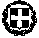 ΕΛΛΗΝΙΚΗ ΔΗΜΟΚΡΑΤΙΑ ΥΠΟΥΡΓΕΙΟ ΠΑΙΔΕΙΑΣ, ΕΡΕΥΝΑΣ & ΘΡΗΣΚΕΥΜΑΤΩΝΠΕΡΙΦΕΡΕΙΑΚΗ ΔΙΕΥΘΥΝΣΗ Α/ΘΜΙΑΣ & Β/ΜΙΑΣ ΕΚΠ/ΣΗΣ ΘΕΣΣΑΛΙΑΣΤαχ. Δ/νση      : Μανδηλαρά 23Τ.Κ. – Πόλη     : 412 22, ΛάρισαΠληροφορίες : Γκουνέλα Σοφία                           Καλτσογιάννη Ιωάννα Τηλέφωνο      : 2410552865                           2410281115 	Λάρισα: 09-03-2016	Αρ. Πρωτ.: 3214ΠΡΟΣ:Προϊστ. Επιστ. και Παιδ. Καθοδήγησης Α/θμιας & Β/θμιας Εκπ. Περιφ. Δ/νσης ΘεσσαλίαςΣχολικούς Συμβούλους Α/θμιας & Β/θμιας Εκπ/σης ΘεσσαλίαςΔ/νσεις Α/θμιας & Β/θμιας Εκπ/σης ΘεσσαλίαςΕκπαιδευτικούς όλων των βαθμίδων και όλων των ειδικοτήτων Α/θμιας και Β/θμιας Εκπ/σης Θεσσαλίας) 	 (δια των Δ/νσεων Α/θμιας & Β/θμιας Εκπ/σης Θεσσαλίας)